Ledsagerbevis, søknadsskjema Ås kommune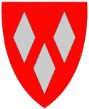 Søkerens navn:______________________________________________________________
Søkerens fødselsdato:_________________________________________________________
Har ledsagerbevis fra før (ja/nei): _______________________________________________Søkerens privatadresse (gatenavn/nr.):___________________________________________
Postnummer:________________________________________________________________
Poststed:___________________________________________________________________Telefon privat:_______________________________________________________________
Telefon arbeid/skole:__________________________________________________________
Mobiltelefon:________________________________________________________________
E-post:_____________________________________________________________________Søkerens funksjonshemming/diagnose: __________________________________________
____________________________________________________________________________________________________________________________________________________
Begrunnelse for søknad om ledsagerbevis:_________________________________________
__________________________________________________________________________________________________________________________________________________________________________________________________________________________________________________________________________________________________________________________________________________________________________________
Tilleggsinformasjon kan innhentes (fra f.eks. lege, helse og sosialetaten):________________
____________________________________________________________________________________________________________________________________________________Sted/dato:__________________________________________________________________
Søkerens underskrift:_________________________________________________________
Eventuelt underskrift fra foresatte/verge:_________________________________________
NB: Legg ved et lite passbilde, og eventuell uttalelse fra lege eller helse og sosialetaten (ikke send dette på e-post). Har du hatt ledsagerbevis tidligere, skal dette leveres inn. Søknad med bilde/vedlegg leveres i skranken på Servicetorget i Skoleveien 1, 1430 Ås eller sendes til: Ås kommune, postboks 195, 1431 Ås.